ИнформацияППО МБУ ДО ДЮСШ Цимлянского районаВ МБУ ДО ДЮСШ 7 апреля 2022 года прошел «Всемирный день здоровья»,      в котором приняли участие все члены первичной профсоюзной организации.Производственная гимнастика сотрудников в кабинетах МБУ ДО ДЮСШ.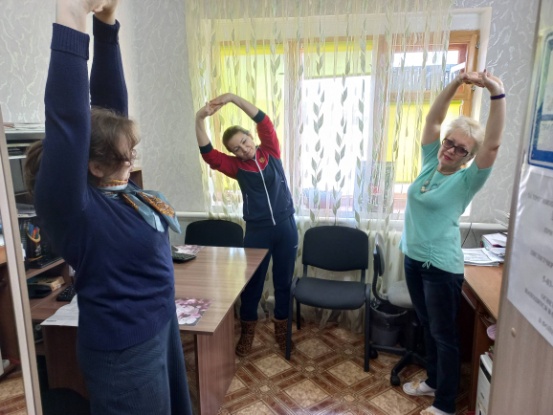 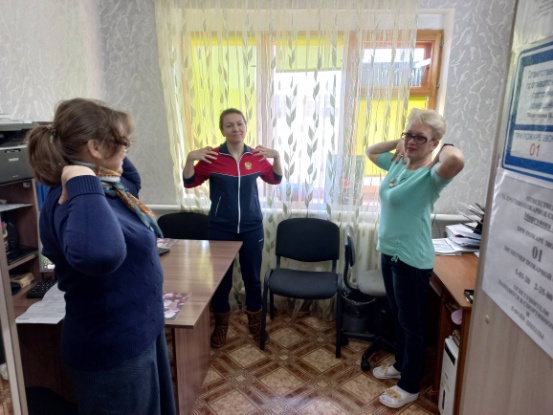 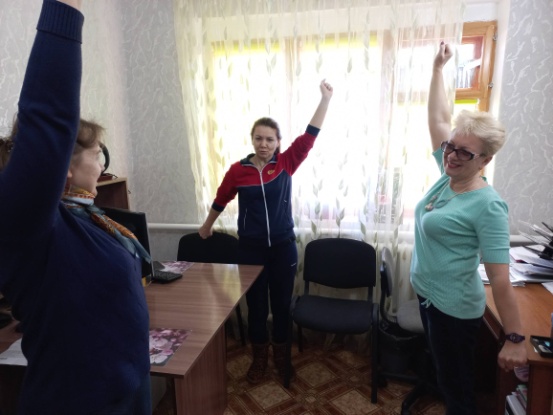 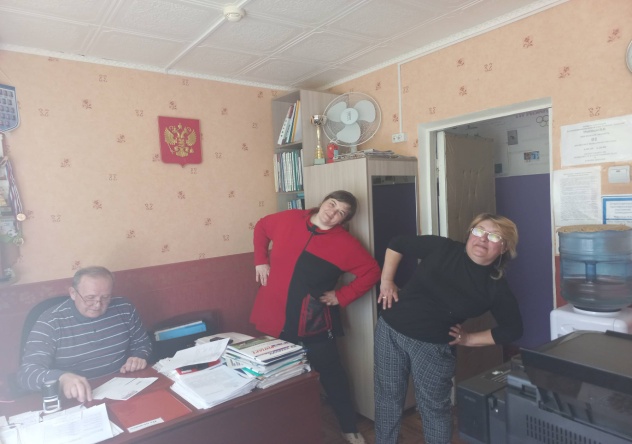 В спортивном зале МБУ ДО ДЮСШ.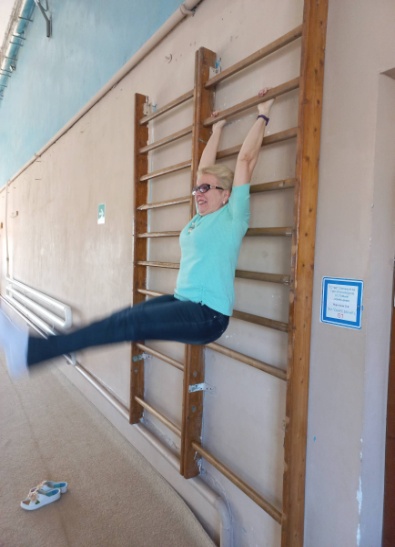 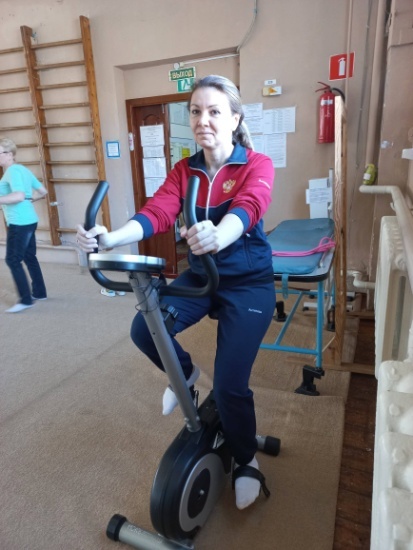 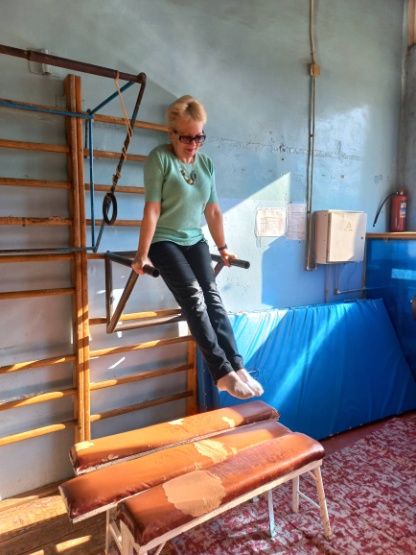 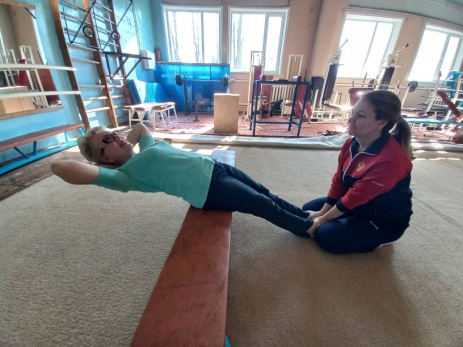 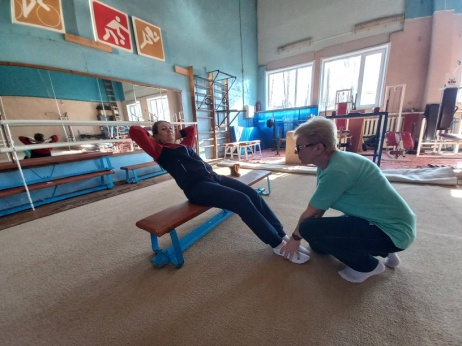 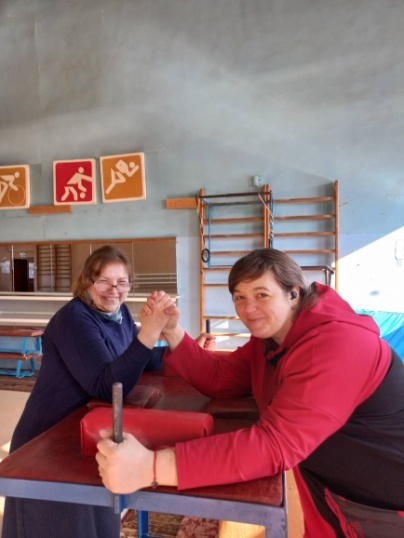 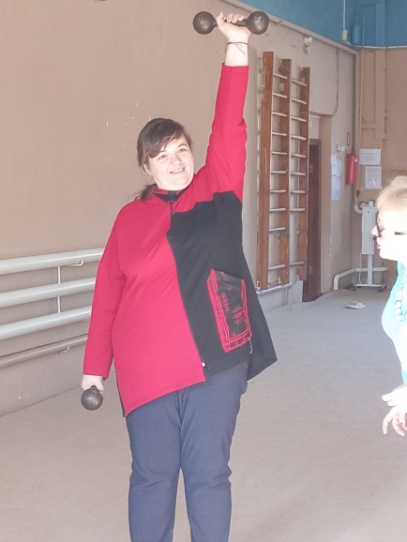 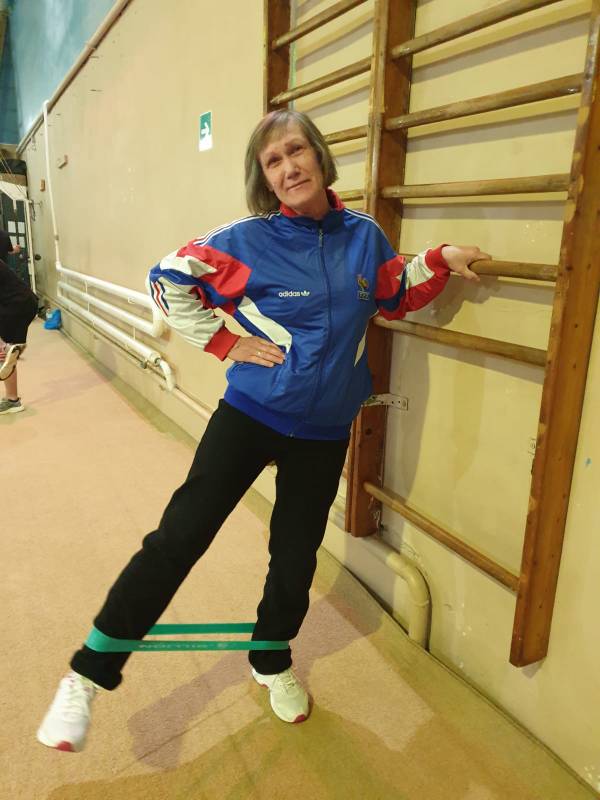 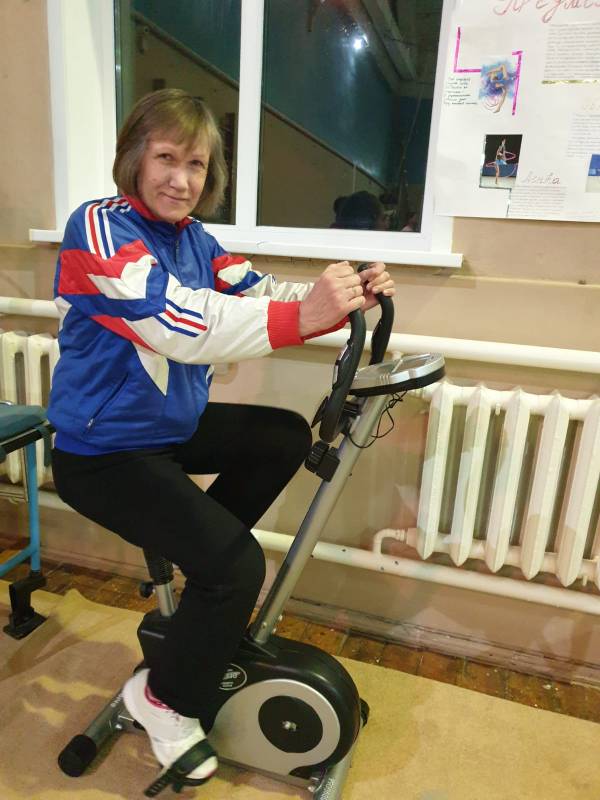 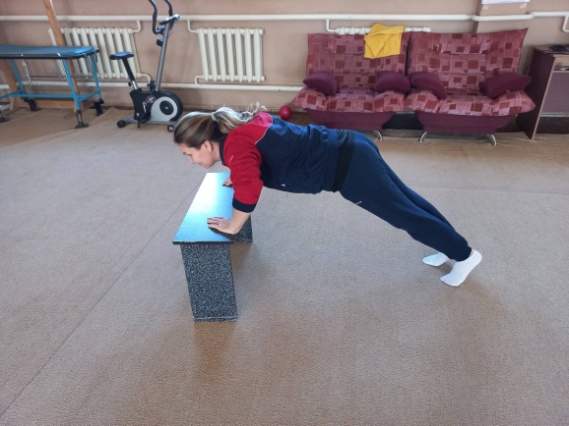 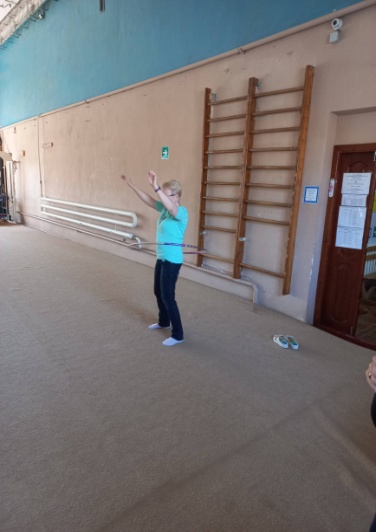 На стадионе «Энергетик».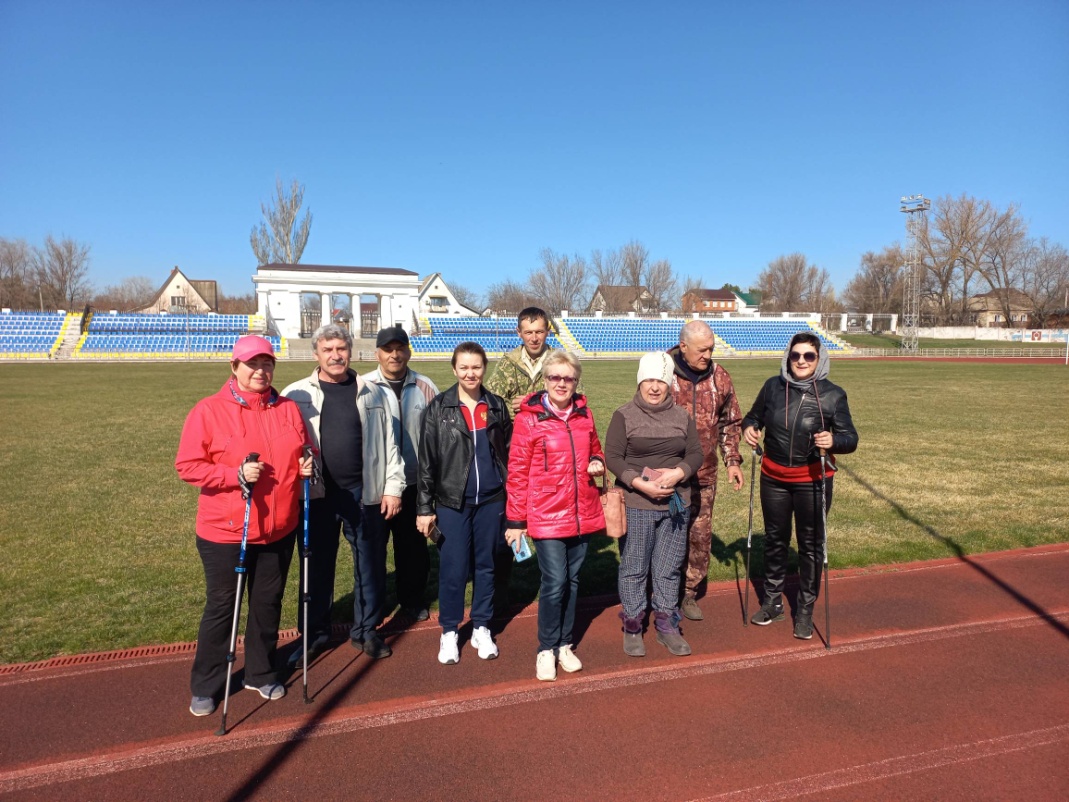 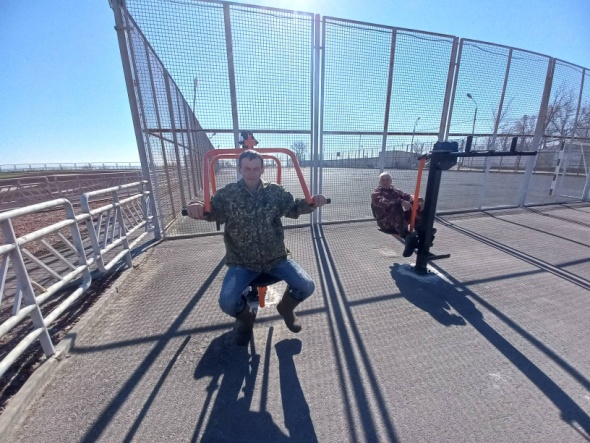 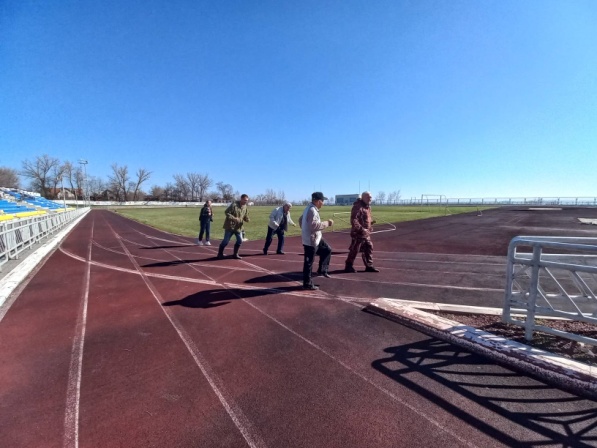 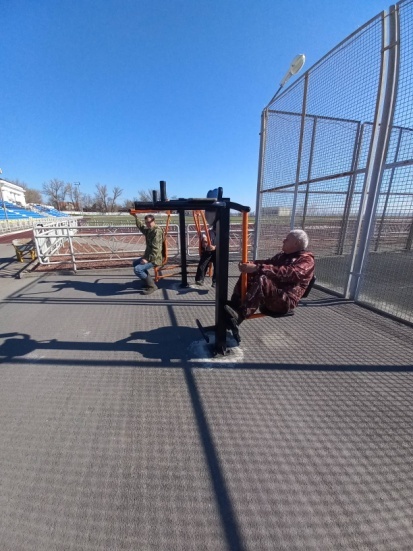 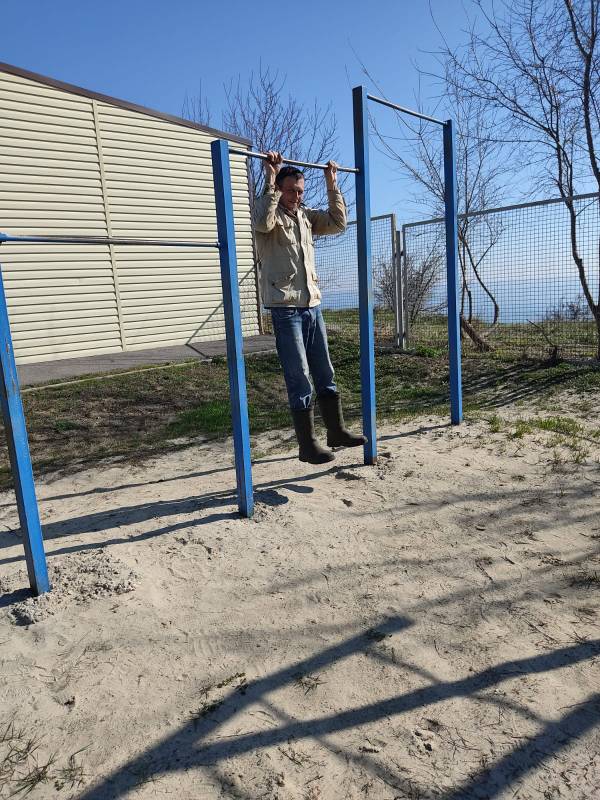 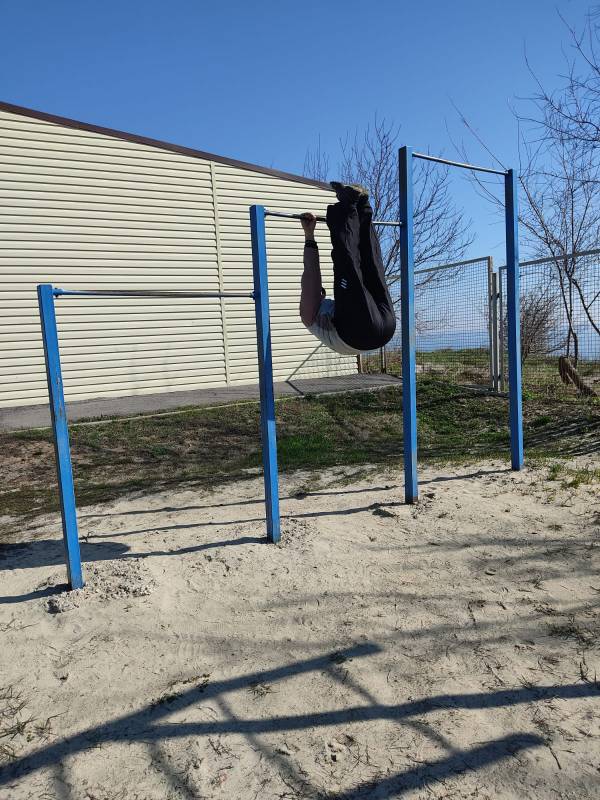 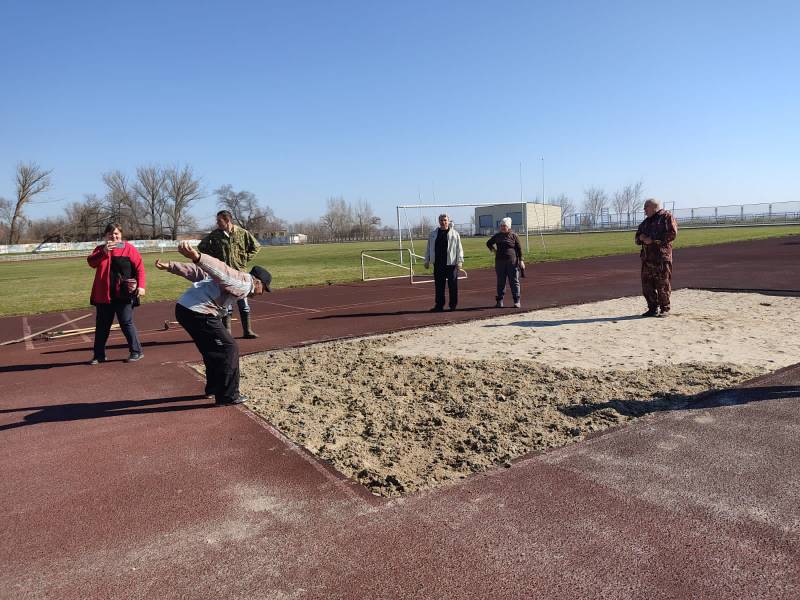 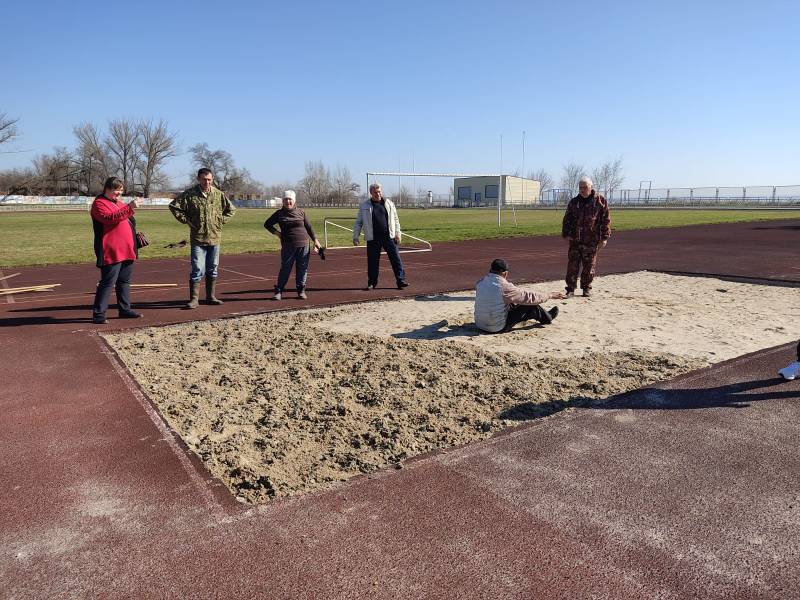 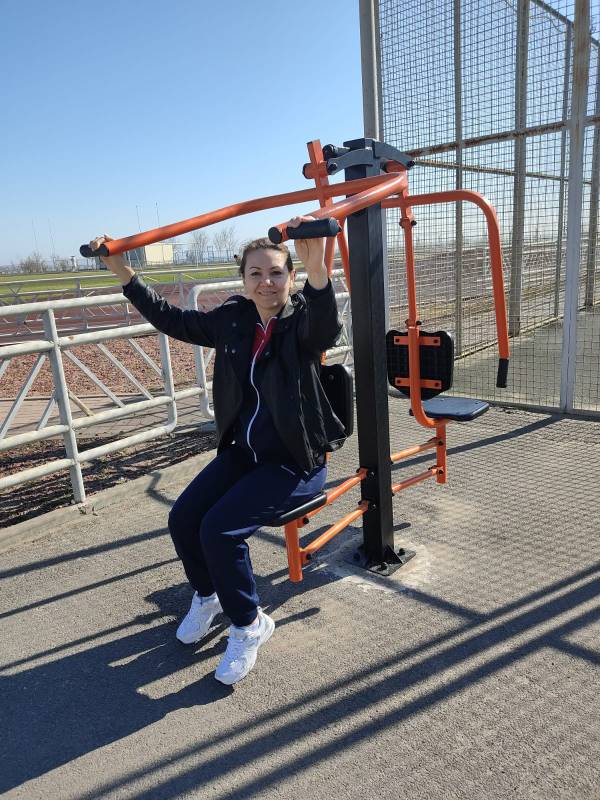 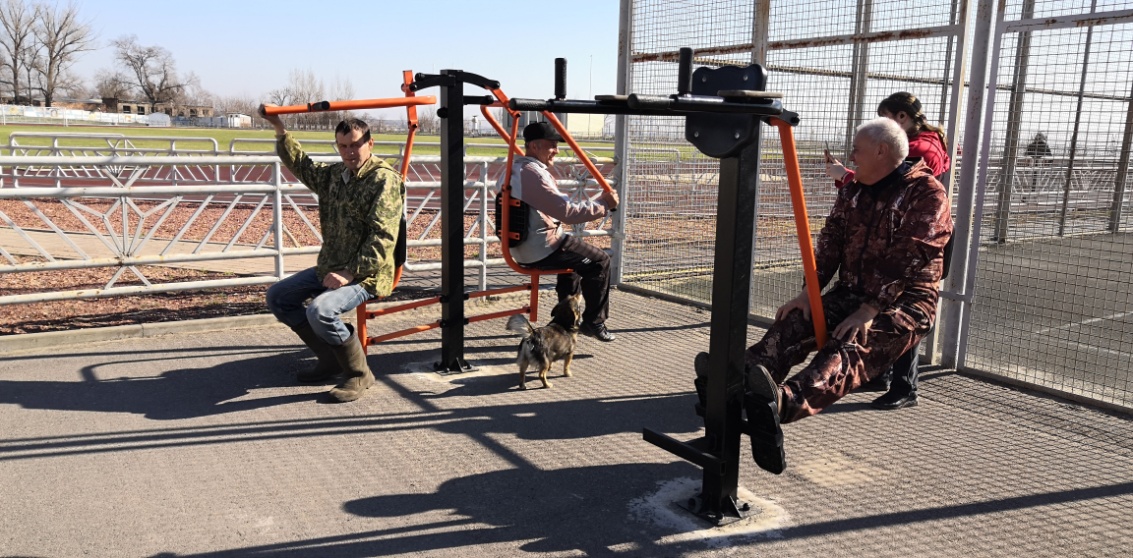 